 Resource 7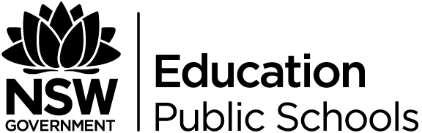 Plath resourcesBiography - Poetry biography Sylvia PLath Ariel - Book Review: Ariel by Sylvia Plath Weebly for this Module - Module A - Textual Conversations Hughes & Plath Plath, Sylvia, Ariel, Faber and Faber, 2001, ISBN: 9780571086269‘Daddy’Analysis of Poem "Daddy" by Sylvia PlathSylvia Plath Daddy annotated‘Nick and the Candlestick’Article on Sylvia Plath: "Nick and the Candlestick"‘A Birthday Present’Sylvia’s Birthday Present - commentary blogA birthday Present analysisSylvia Plath A Birthday Present-annotated‘Lady Lazarus’‘Lady Lazarus’ by Sylvia Plath: a close readingLady Lazarus annotated‘Fever 103°’Sylvia Plath: “Fever 103º”Fever 103 annotated‘The Arrival of the Bee Box’The arrival of the Bee box annotatedThe arrival of the Bee Box- S Plath student siteOn the Arrival of the Bee Box annotationsOtto Plath BiographyWikipedia Otto Plath BiographyArticleOtto Plath dies- Article